                                                         ГРАФИКпроведения Всероссийских проверочных работв  МБОУ «Атланаульская гимназия им. Ирчи Казака»с 15 марта по 21 мая 2021 года                                            4 классы:русский язык (часть 1) - 16.03.2021г.  русский язык (часть 2)  - 16.03.2021г.  математика - 18.03.2021г.  окружающий мир - 6.04.2021г.  5 классы:русский язык - 16.03.2021г.  математика - 18.03.2021г.  история - 6.04.2021г.  биология - 9.04.2021г.  6 классы:русский язык - 16.03.2021г.  математика - 18.03.2021г.  первый предмет на основе случайного выбора - 12.04-17.04.2021г.  второй  предмет на основе случайного выбора - 19.04-24.04.2021г.                                           7 классы:русский язык - 6.04.2021г.  математика - 8.04.2021г.  история - 13.04.2021г.  биология - 15.04.2021г.  география - 20.04.2021г.  обществознание - 22.04.2021г.  физика - 26.04.2021г.  английский язык - 2.04.2021г.  8 классы:русский язык - 7.04.2021г.  математика - 9.04.2021г.  первый предмет на основе случайного выбора -12 .04-17.04.2021г.  второй  предмет на основе случайного выбора - 19.04-24.04.2021г.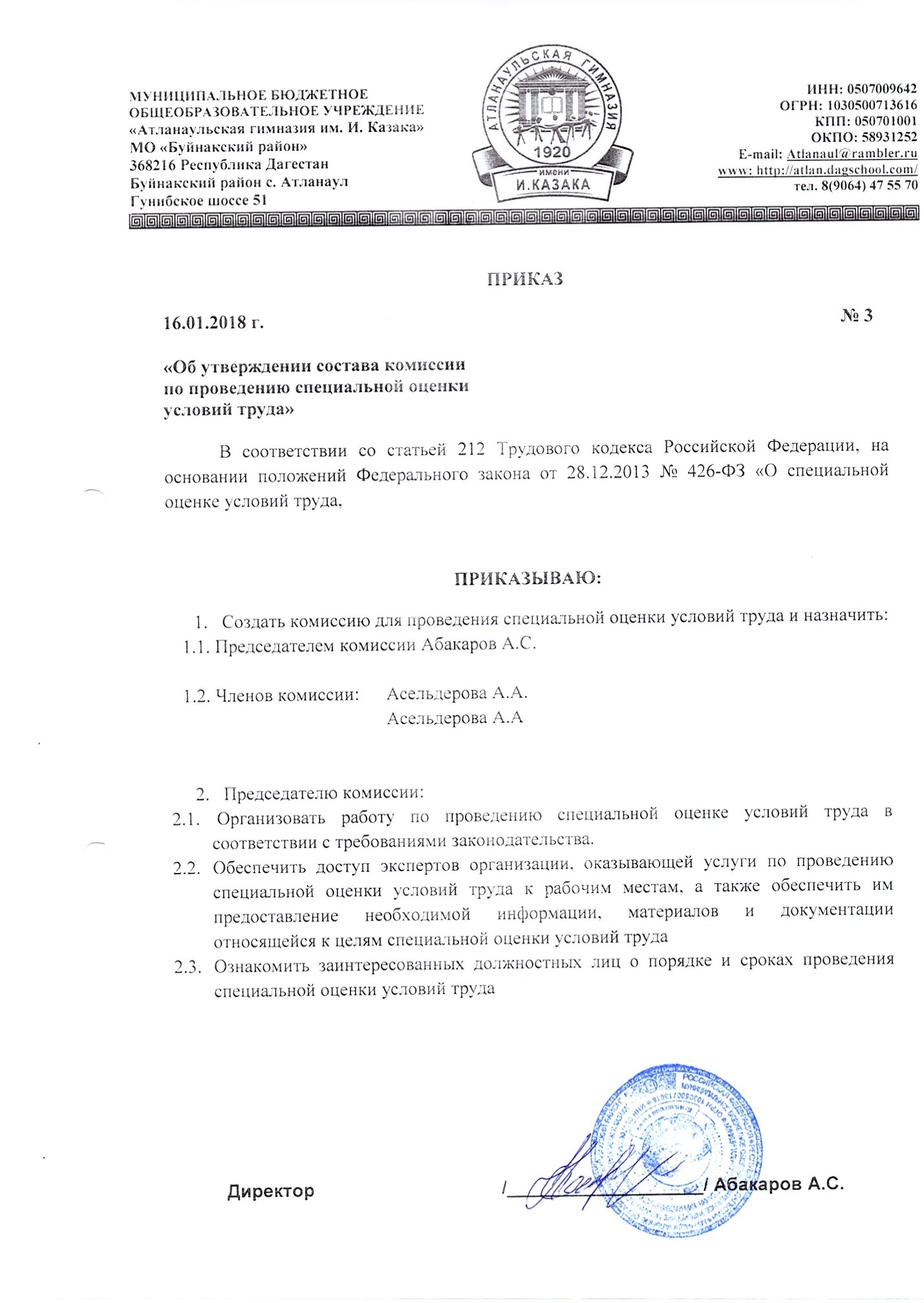 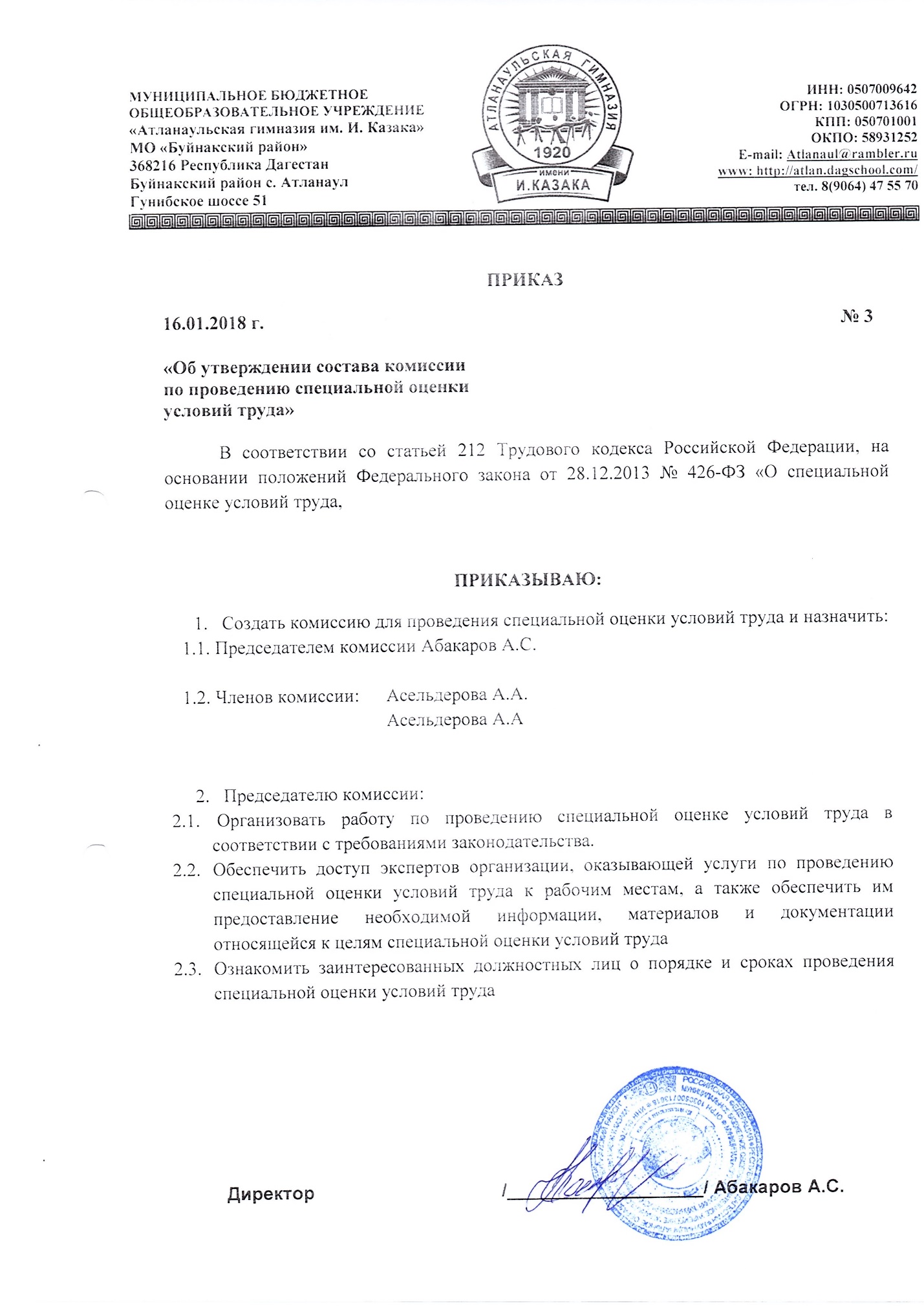 